Экстренное предупреждениео вероятном возникновении чрезвычайных ситуаций (происшествий)   (по данным Ставропольского Гидрометцентра)	До конца суток 02 сентября и в течение суток 03 сентября в крае, за исключением Предгорного района существует вероятность возникновения происшествий, связанных с низовыми беглыми и низовыми устойчивыми пожарами (кустарники, сухая трава), площадью не более  (источник происшествий – чрезвычайная пожароопасность, 5 класс).           Населенные пункты, попадающие в зону риска, на территории районов отсутствуют.           Чрезвычайные ситуации, связанные с ландшафтными и лесными пожарами, с пожарами на объектах экономики и в населенных пунктах, не прогнозируются.         Справочно: по данным Ставропольского Гидрометцентра: до конца суток 02 сентября и в течение суток 03 сентября в крае, за исключением Предгорного района Ставропольского края местами ожидается чрезвычайная пожароопасность (5 класс).         Районы и вероятность возникновения чрезвычайных ситуаций будут уточняться ежедневно в оперативных прогнозах или экстренных предупреждениях.Рекомендуемые превентивные мероприятия:1. Поддерживать в готовности силы и средства для ликвидации последствий чрезвычайных ситуаций природного характера.2. Поддерживать на необходимом уровне запасы материальных и финансовых ресурсов для ликвидации чрезвычайных ситуаций.3. Осуществлять контроль состояния систем оповещения.4.  Для территориальных органов федеральных органов исполнительной власти, органов исполнительной власти Ставропольского края и органов местного самоуправления:- организовать оповещение руководящего состава и формирований о вероятном возникновении чрезвычайной ситуации (происшествия);- организовать оповещение населения о вероятном возникновении чрезвычайной ситуации (происшествия);- организовать информирование населения о правилах поведения и способах защиты в условиях воздействия поражающих факторов чрезвычайной ситуации;- проверить и привести в готовность силы и средства постоянной готовности;- уточнить план действий по предупреждению и ликвидации чрезвычайных ситуаций;- уточнить состав сил и средств, привлекаемых к ликвидации последствий чрезвычайной ситуации;- уточнить наличие и достаточность резерва материально-технических ресурсов для ликвидации последствий чрезвычайной ситуации, при необходимости провести его восполнение, в том числе материалы для восстановления линий электропередач;- организовать взаимодействие с постоянно действующими органами управления РСЧС и организациями наблюдения и лабораторного контроля.Организовать мероприятия по повышению устойчивости функционирования объектов на территории муниципального образования в условиях воздействия поражающих факторов чрезвычайной ситуации, связанных с чрезвычайной пожароопасностью:- организовать контроль пожарной обстановки на особо опасных участках;- организовать опашку пожароопасных участков;- организовать проверку готовности резервных источников для забора воды, состояние путей подъезда к ним, возможности по забору воды;- организовать взаимодействие с постоянно действующими органами управления РСЧС, отрядами федеральной противопожарной службы, пожарными частями на своих территориях;- ограничить посещение гражданами лесных массивов и въезд в них транспортных средств;- организовать размещение шлагбаумов на лесных дорогах, регистрацию всего въезжающего и выезжающего транспорта;- населению соблюдать крайнюю осторожность при обращении с огнем, не разводить костры в лесных массивах и степных территориях;- не курить во время движения по лесу.рекомендации для населения: - населению соблюдать крайнюю осторожность при обращении с огнем, не разводить костры в лесных массивах и степных территориях;- при нахождении на территории лесных или степных массивов не курить во время движения, не допускать выбрасывание не затушенных сигарет;6. Провести подготовительные мероприятия по организации первоочередного жизнеобеспечения и обеспечить готовность подразделений для оказания помощи пострадавшим:- уточнить готовность медицинских учреждений на территории муниципального образования к приему пострадавших, наличие в них свободных койко-мест;- уточнить наличие и готовность транспорта для эвакуации пострадавших в лечебные учреждения.	- О выполненных превентивных мероприятиях прошу доложить оперативному дежурному ЕДДС Минераловодского городского округа  по телефонам:  8(87922) 9-51-70, 9-51-71, с последующим письменным подтверждением по факсу:  8(87922) 5-71-12 или по электронной почте: eddsmvo@yandex.ruИсп.: Корниенко Т.И.8(87922) 9-51-70согласно расчет рассылкиМУНИЦИПАЛЬНОЕ БЮДЖЕТНОЕ УЧРЕЖДЕНИЕ"ЦЕНТР ПО ЧРЕЗВЫЧАЙНЫМ СИТУАЦИЯММИНЕРАЛОВОДСКОГО ГОРОДСКОГО ОКРУГА"(МИНЕРАЛОВОДСКИЙ ЦЕНТР ПО ЧС)357212, г. Минеральные Воды ул. Гагарина 87аОД тел. 9-51-70;  тел./факс (8-87922)-57-112; тел.112ЕДДС e-mail: eddsmvo@yandex.rue-mail: mvgoh@mail.ruсайт: www. mvgoch.ruОКПО 78778982 ОГРН 1052601060082ИНН 2630036095 КПП 26300100102 сентября 2022 г. № ОД/ 1487      На исх. №  2026 от  02.09.2022 г. согласно расчет рассылкиНачальник ЕДДС Минераловодского городского округа 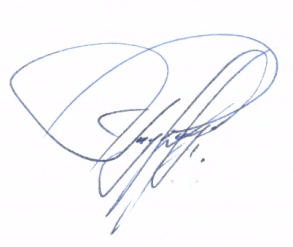 А.Ю. Тубόлушкин